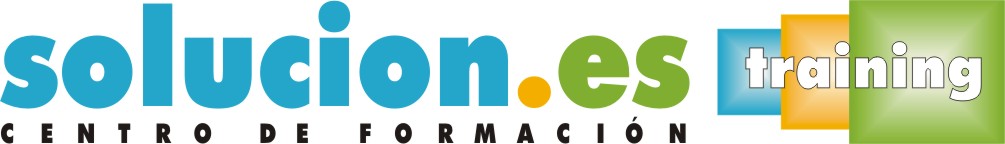  Curso On LineImplantación de la LOPD en la empresa Objetivos:Reconocer y aplicar los procesos prácticos para la implantación y adecuación de la normativa vigente en la LOPD en las empresas.Temario:IntroducciónNormativa aplicable, conceptos básicos y principios a tener en cuentaÁmbito de aplicación de LOPDEl responsable del fichero y el encargado del tratamientoLa Agencia Española de Protección de DatosCasos prácticosIdentificación de ficherosFicheros con datos de carácter personalTipos de ficherosOtros ficheros y tratamientos específicosNiveles de seguridad de los ficherosCasos prácticosNotificación de los ficheros a la AGPDLos ficheros de las administraciones públicasNotificación de creación, modificación y supresión de ficheros de titularidad privadaCuestiones generales sobre notificación de ficherosLas medidas de seguridadDatos especialmente protegidosMedidas y documento de seguridadPlazos de implantación de las medidas de seguridadInfracciones y sanciones de la LOPDCasos prácticosEl documento de seguridadIntroducciónGuía modelo del documento de seguridadOtras medidas importantesEl deber de informaciónConsentimiento del afectadoObtención y recogida de datosCesión o comunicación de datosAcceso de terceros a los datosCasos prácticosDerechos de los afectadosDerechos de los afectados en materia de protección de datosImpugnación de valoracionesTutela de los derechosDerecho de indemnizaciónAuditoríaQué y cuándo revisarEl informe de auditoríaEvaluación de las pruebasSupuesto práctico. Auditoría de una clínica de cirugía estética